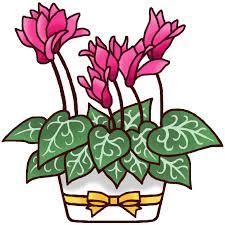 　空はすみわたり、冷たい空気のなか富士山がくっきりと見える季節です。この季節でなければ体感出来ない落ち葉を踏む音や風の音に、ちょっと身を置いてみませんか。家に帰ったら、心が暖まるような本を読むのもよいですね。平成最後の年の本のベストセラーは、「君たちはどう生きるか」、「大家さんと僕」、「ざんねんないきもの事典」でした。どの本も志木第二中学校の図書室にあります。また平成の時代にベストセラーになった「ハリーポッター」や「バカの壁」、「１Q84」なども図書室にあります。ぜひ読んでみてください。のお知らせ日時　平成３０年１２月１６日（日）１０：００～１６：００会場　北本市文化センター（JR高崎線　北本駅西口　徒歩１０分）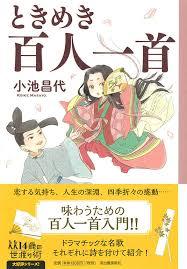 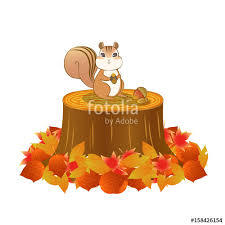 